Рабочий лист       09.12.2019ФИ__________________________________Вариант IТема урока:______________________________________ПОВТОРЕНИЕДля данных отрезков определите, верно ли указанное отношение?а) HP : CD= 2 : 3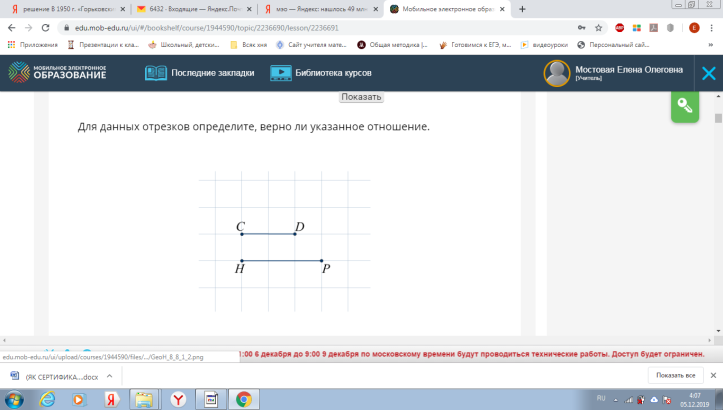 б)  =в) HP : CD= 3 : 2г)  =                            ОТВЕТ___                                               Количество балловДлина отрезка КМ=4 дм, ОР : КМ = 5 : 1. Найдите длину отрезка ОР.РЕШЕНИЕ____________________ОТВЕТ________        Количество балловМасштаб карты 1:18 000 000. Найдите расстояние на карте между столицей Канады и столицей Мексики.РЕШЕНИЕ___________________________________________________________________________________________ОТВЕТ________      Количество балловПРАКТИЧЕСКАЯ РАБОТА В ПАРАХ Измерьте стороны каждого треугольника.АВ=___     MN=___ВС=___     NK=___АС=___     MK=___    5. Измерьте углы каждого треугольника∠А=___      ∠M=___∠В=___       ∠N=___∠С=___       ∠K=___6. Составьте отношения сторон  ==                   =7. Сделайте вывод: В рассмотренных треугольниках___________________________________________________________________________________________________                                            Количество баллов за практическую работуПРИМЕНЕНИЕ ПОЛУЧЕННЫХ ЗНАНИЙ НА ПРАКТИКЕ8. Треугольники АВС и КОL подобны,  ∠А=∠L, ∠В=∠О. Запишите отношение сходственных сторон.             В                               О                                                      ___________________________________________      А               С   К                                                                                  L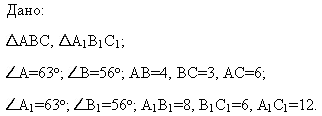 9.                                                         Определить, подобны ли треугольники Решение:_____________________________________________________________________________________________________________________________________________10. Δ АВС ~ Δ A1 B1 C1 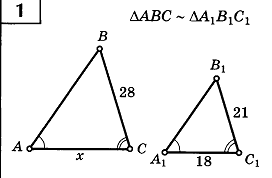 Найдите Х  Решение:_______________________
_____________________________11.  Запишите отношение сходственных сторон                                                              К                                      С                    ______________________________                          А                     В          О                              М                Количество баллов12. Определите МО, если РМ=20 см,АС=51 см, ВС=60 см.               М                                     С                                Решение:                                                                                        ______________________________            О              Р                    А                              В ______________________________                                                                                     Количество баллов13.  Выберите неверные утверждения   А) Любые два равнобедренных треугольника подобны.Б) Равносторонние треугольники подобны В) Две окружности подобны. Г) Любые два треугольника подобны. Д) Любые два квадрата подобны.                                                                ОТВЕТ________          Количество балловВСЕГО  БАЛЛОВ ____ВАША ОТМЕТЕКА___    Рабочий лист       09.12.2019ФИ__________________________________Вариант IIТема урока:______________________________________ПОВТОРЕНИЕДля данных отрезков определите, верно ли указанное отношение?а) HP : CD= 2 : 3б)  =в) HP : CD= 3 : 2г)  =                            ОТВЕТ___                                               Количество балловДлина отрезка КМ=4 дм, ОР : КМ = 5 : 1. Найдите длину отрезка ОР.РЕШЕНИЕ____________________ОТВЕТ________        Количество балловМасштаб карты 1:18 000 000. Найдите расстояние на карте между столицей Канады и столицей Мексики.РЕШЕНИЕ___________________________________________________________________________________________ОТВЕТ________      Количество балловПРАКТИЧЕСКАЯ РАБОТА В ПАРАХ Измерьте стороны каждого треугольника.АВ=___     MN=___ВС=___     NK=___АС=___     MK=___    5. Измерьте углы каждого треугольника∠А=___      ∠M=___∠В=___       ∠N=___∠С=___       ∠K=___6. Составьте отношения сторон  ==                   =7. Сделайте вывод: В рассмотренных треугольниках___________________________________________________________________________________________________                                            Количество баллов за практическую работуПРИМЕНЕНИЕ ПОЛУЧЕННЫХ ЗНАНИЙ НА ПРАКТИКЕ8. Треугольники АВС и КОL подобны,  ∠А=∠L, ∠В=∠О. Запишите отношение сходственных сторон.             В                               О                                                      ___________________________________________      А               С   К                                                                                  L9.                                                         Определить, подобны ли треугольники Решение:_____________________________________________________________________________________________________________________________________________10. Δ АВС ~ Δ A1 B1 C1 Найдите Х  Решение:_______________________
_____________________________11.  Запишите отношение сходственных сторон                                                              К                                       O                    ______________________________                          F                    M            P                              М                Количество баллов12. Определите МО, если РМ=20 см,АС=68 см, ВС=80 см.               М                                     С                                Решение:                                                                                        ______________________________            О              Р                    А                              В ______________________________                                                                                     Количество баллов13.  Выберите неверные утверждения   А) Две окружности подобны. Б)  Любые два квадрата подобны.В)Любые два равнобедренных треугольника подобны.Г) Равносторонние треугольники подобны Д) Любые два треугольника подобны.                                                     ОТВЕТ________          Количество балловВСЕГО  БАЛЛОВ ____ВАША ОТМЕТЕКА___    